Столична ОбщинаПо договор: BMP1/2.2/2169/2017 "Ефективно използване на новите технологии за чист атмосферен въздух (AIRTHINGS), финансиран по Програма "Балкани – Средиземно море" (2014-2020) на Европейския съюзРЕЧНИК НА ТЕРМИНИ, ДЕФИНИЦИИ И СЪКРАЩЕНИЯИзползвани акронимиТехнологични дефиницииВЪВЕДЕНИЕЦел на документаЦелта на този документ е да опише обхвата и изискванията към изпълнението на обществена поръчка с предмет: „Проектиране, доставка, инсталация и пускане в експлоатация на пилотна система за следене на атмосферния въздух на територията на Столична община“.В настоящото техническо задание са описани и изискванията към проектната организация, воденето на документацията и отчетността по време на изпълнението на поръчката.За проектаНастоящата Поръчка за „Проектиране, доставка, инсталация и пускане в експлоатация на пилотна система за следене на атмосферния въздух на територията на Столична Община“, е част от проекта „Fostering resource efficiency and climate change resilience through community based Air Quality Internet of Things“, по приоритетна ОС 2 „Опазване на природната среда“ – изпълняван по Програмата за транснационално сътрудничество „Балкани-Средиземно море“ (2014-2020г). Програмата за транснационално сътрудничество „Балкани-Средиземно море“ 2014-2020г. е нова програма за транснационално сътрудничество, която произтича от разделянето на досегашната програма „Югоизточна Европа“ (2007–2013) и се основава на силната воля на балканските и средиземноморските държави за насърчаване на сътрудничеството в региона. Териториалният й обхват включва пет държави, от които три са членки на ЕС (България, Гърция и Кипър) и две държави кандидат-членки на ЕС (Албания и Бивша Югославска Република Македония). Програмата е разделена на две оси и е насочена към решаване на следните ключови предизвикателства: ОС1 - Повишаване на териториалната конкурентоспособност; ОС2 - Опазване на природната среда.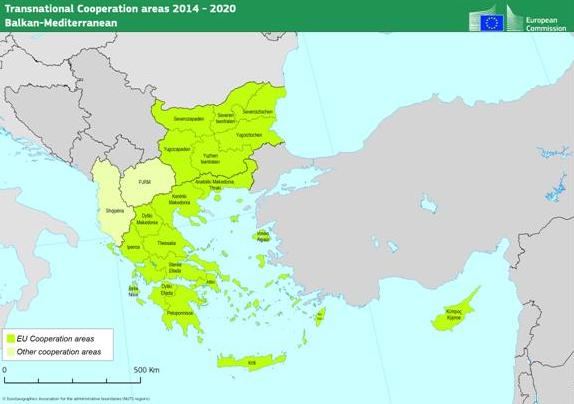 Карта на териториалният обхватна програмата „Балкани-Средиземно море“ 2014-2020г.Проект „Насърчаване на ефективното използване на ресурсите и устойчивото изменение на климата чрез разполагане в общините на система за следене на атмосферния въздух.“, е финансиран по оперативна ос „Опазване на природната среда“ на Програмата за транснационално сътрудничество „Балкани-Средиземно море“ 2014-2020г.Проектът обхваща по един град, във всяка една от петте участващи държави, както следва: София, Солун, Никозия, Тирана и Охрид.Във всеки от тези градове на местно ниво ще се изгради пилотна мрежа за наблюдение и измерване на атмосферния въздух, посредством приблизително 100 измервателни станции базирани на интернет на нещата, разпределени между всичките пет страни. Доставката, инсталацията и пускането в експлоатация на станциите във всеки град ще се извършва от съответната община или участваща институция.  Проектът ще използва пилотни, иновативни технологии като Интернет на нещата (Internet of Things) - интелигентни сензори за следене на атмосферния въздух.По този начин ще се създаде мрежа от свързани градове за съвместно наблюдение на атмосферния въздух, към която впоследствие ще могат да бъдат включвани и допълнителни сензори. Предмет на поръчкатаПредметът на поръчката е проектиране, доставка, инсталация и пускане в експлоатация на пилотна система за следене на атмосферния въздух и предоставяне  на  информация в реално време на гражданите на територията на Столична Община и участващите в проекта градове.Нормативна рамкаЗАКОН за опазване на околната среда /ЗООС; ДВ бр. 91 от 25.09.2002 г., ЗАКОН за чистотата на атмосферния въздух;Наредба № 7 от 3.05.1999 г. за оценка и управление качеството на атмосферния въздух;Наредба за изменение и допълнение на Наредба № 11 от 2007 г. за норми за арсен, кадмий, никел и полициклични ароматни въглеводороди в атмосферния въздух (ДВ, бр. 42 от 2007г., обн., ДВ, бр. 25 от 24.03.2017г., в сила от 24.03.2017г);Наредба № 11 от 14 Май 2007 г. за норми за арсен, кадмий, никел и полициклични ароматни въглеводороди в атмосферния въздух;Наредба за изменение и допълнение на Наредба № 12 от 15 юли 2010г. за норми за серен диоксид, азотен диоксид, фини прахови частици, олово, бензен, въглероден оксид и озон в атмосферния въздух (обн., ДВ, бр. 58 от 30.07.2010г., обн., ДВ, бр. 48 от 16.06.2017 г., в сила от 16.06.2017г.);Наредба № 12 от 15.07.2010 г. за норми за серен диоксид, азотен диоксид, фини прахови частици, олово, бензен, въглероден оксид и озон в атмосферния въздух;Наредба № 14 от 23.09.1997 г. за норми за пределно допустимите концентрации на вредни вещества в атмосферния въздух на населените места;ДИРЕКТИВА (ЕС) 2015/1480 НА КОМИСИЯТА от 28 август 2015 година за изменение на няколко приложения към Директива 2004/107/ЕО и Директива 2008/50/ЕО на Европейския парламент и на Съвета, в които са определени правила относно референтните методи, валидирането на данни и местоположението на точките за вземане на проби при оценяване на качеството на атмосферния въздух;ДИРЕКТИВА 2004/107/ЕО НА ЕВРОПЕЙСКИЯ ПАРЛАМЕНТ И НА СЪВЕТА от 15 декември 2004 година, относно съдържанието на арсен, кадмий, никел и полициклични ароматни въглеводороди в атмосферния въздух;ДИРЕКТИВА 2008/50/ЕО НА ЕВРОПЕЙСКИЯ ПАРЛАМЕНТ И НА СЪВЕТА от 21 май 2008 година относно качеството на атмосферния въздух и за по-чист въздух за Европа;Директива 2013/37/ЕС от 26 юни 2013 година за изменение на Директива 2003/98/ЕО относно повторната употреба на информацията в обществения сектор;РЕГЛАМЕНТ (ЕО) № 765/2008 НА ЕВРОПЕЙСКИЯ ПАРЛАМЕНТ И НА СЪВЕТА от 9 юли 2008 година, за определяне на изискванията за акредитация и надзор на пазара във връзка с предлагането на пазара на продукти и за отмяна на Регламент (ЕИО) № 339/93;РЕШЕНИЕ за изпълнение на Комисията от 12 декември 2011 г. за формулиране на правила за прилагането на директиви 2004/107/ЕО и 2008/50/ЕО на Европейския парламент и на Съвета относно взаимния обмен информация и докладването за качеството на атмосферния въздух;Програма за управление на качеството на атмосферния въздух на Столична община за периода 2015 – 2020 г. - намаляване на емисиите и достигане на установените норми за ФПЧ10;Документи на Европейската комисия свързани с мониторинг и оценка на атмосферния въздух	1. Evaluation of low-cost sensors for air pollution monitoring. Effect of gaseous interfering compounds and meteorological conditions. JRC Technikal Report. Michel Gerboles and others. 2017.	2. Measuring air pollution with low-cost sensors. Thoughts on the quality of data measured by sensors. EU Science Hub/JRC. (eu.europa.eu/jrc)ЦЕЛИ, ОБХВАТ И ОЧАКВАНИ РЕЗУЛТАТИ ОТ ИЗПЪЛНЕНИЕ НА ПРОЕКТАОбщи и специфични цели на проектаОсновна цел на поръчката е да се осигури пълноценен достъп на гражданите и бизнеса до информацията за атмосферния въздух на територията на Столична община и участващите в проекта градове. За постигане на целта следва да се разработи „Open data“ информационна система за събиране, съхранение и предоставяне на информация, набрана посредством инсталирана мрежа от интелигентни измервателни устройства (сензори). Информацията ще бъде предоставяна публично в отворен, машинночетим формат, позволяващ нейната повторна употреба (CSV, RDF, XML, JSON и др.), заедно със съответните метаданни.Разработената информационна система за наблюдение, съхранение и визуализиране на данни за въздуха ще е базирана на Open Data информационна система, а получаването на данните за атмосферния въздух ще се осъществява чрез интелигентни сензори за следене показателите на въздуха, които ще бъдат закупени и монтирани в рамките на проекта.Постигането на общата цел трябва да бъде реализирано чрез следните специфични цели, съответстващи на планираните по проекта дейности:Системата ще се състои от 22 (двадесет и две) станции за следене на качеството на атмосферния въздух разположени на територията на Столична община и ще следи и измерва в реално време посредством сензори, най-разпространените замърсители на въздуха (PM10, PM2.5, CO, NO2 SO2, O3), температура, влажност и налягане. Всяка станция ще изпраща информация за показателите към система, която ще бъде изградена на принципа на отворените данни (Open Data System). Същата ще използва предимствата на облачните технологии, съчетани с аналитични функционалности и усъвършенствани възможности за машинно самообучение (Machine Learning), позволяващи на партньорите да предприемат навременни действия за подобряване качеството на атмосферния въздух. Интерфейсът на системата ще предостави на широката общественост визуализация и машинно четими данни, достъпни през уеб и приложения.Като част от настоящата поръчка ще се разработи и поддържа Open Data информационна система, която да визуализира и съхранява всички данни, събрани от сензорите за следене на КАВ, инсталирани във всички участващи градове. Данните трябва да позволяват публикуването им и в машинно четим формат, за да се ползват от външни разработчици за създаването на различни видове приложения, целящи насърчаване на устойчив начин на живот. Интелигентните приложения разработени в рамките на проекта от проектен партньор “CARDET” ще ангажират гражданите, като предоставят нови, иновативни начини за принос към устойчив растеж и опазване на околната среда с акцент върху намаляването на замърсяването на въздуха и изменението на климата.Основните части на системата ще се състоят от:Измервателни станцииКомуникационна свързаностИнформационна системаОблачна платформаИнформационна системаОбхват на проектаОписаните в предходната точка цели се осъществяват с изпълнението на следните основни дейности, които формират обхвата на проекта:Дейност 1 – Проектиране на система за следене /наблюдение. Дейността включва първоначално проучване, анализ и специфициране изискванията към системата; Дейност 2 – Доставка и инсталация на системата за следене /наблюдение – 22 бр. измервателни станции;Дейност 3 – Изграждане и внедряване на системата за наблюдение;Дейност 4 – Пускане в експлоатация на система за атмосферния въздух, което означава - предоставяне на информация в реално време на гражданите за показателите на атмосферния въздух на територията на гр. София и участващите в проекта градове;Дейност 5 – Провеждане на обучение на служители на Столична община за работа и администриране на системата.Осигуряване на гаранционна поддръжка на системата за атмосферния въздух.Целеви групиЦелевите групи, към които е насочен проектът, обхващат:администрацията на Столична община пряко свързана с темите „Въздух“ и „Климат и енергия“ (вкл. упълномощени лица);лица и специалисти, осъществяващи граждански контрол по отношение на чистота на въздуха (в София, страната и останалите 4 града по проект AIRTHINGS);други заинтересовани лица, които интегрират системите си със Open Data System – разработената система за град София и участващите в проекта градове – Тирана, Солун, Охрид и Никозия.Очаквани резултатиОчакваните резултати от изпълнението на настоящата поръчка са:Доставка, инсталация, пускане в експлоатация на станциите (измервателни) в гр. София;Внедрена и функционираща система за следене /наблюдение на атмосферния въздух в гр. София и участващите в проекта градове – Тирана, Солун, Охрид и Никозия; Предоставяне на информация в реално време на гражданите за показателите на атмосферния въздух на територията на гр. София и участващите в проекта градове – Тирана, Солун, Охрид и НикозияПроведено едно обучение за минимум 5 експерти от Столична ОбщинаПериод на изпълнениеПериодът на изпълнение е до 10 месеца от датата на сключване на договора по настоящата процедура, но не по-късно от 01.09.2019 г., съгласно проект „Fostering resource efficiency and climate change resilience through community based Air Quality Internet of Things“.Участниците трябва да изготвят подробен график, в който следва да се конкретизират сроковете за изпълнение на всяка дейност и етап от настоящата поръчка. Графикът за изпълнение не може да надвишава 10  месеца от дата на сключване на договора за изпълнение и не по-късно от 01.09.2019 г.ТЕКУЩО СЪСТОЯНИЕЗамърсяването на въздуха е един от основните проблеми, свързани с околната среда, които трябва да бъдат адресирани в ЕС, тъй като чистият въздух е от съществено значение за доброто здраве и е основна човешка нужда. Законодателството на ЕС признава тази необходимост, осигурявайки правна защита чрез Директива 2008/50/ЕО, която налага строги ограничения върху нивата на замърсяване на атмосферния въздух. Налице са въведени от ЕС норми за фини прахови частици (ФПЧ10), озон, серен диоксид, азотни оксиди, олово и други замърсяващи вещества, които могат да имат неблагоприятно въздействие върху здравето на човека или екосистемите. В Директива 2015/1480/ са определени правила относно референтните методи, валидирането на данни и местоположението на точките за вземане на проби при оценяване на качеството на атмосферния въздух. Съгласно Националното законодателство на България основната отговорност за създаване и спазване политиките за чистотата на атмосферния въздух и мониторинга  на качеството на атмосферния въздух (КАВ) е Министерството на околната среда и водите. Неоспорим факт е, че всички публични органи, включително местните власти, трябва да предприемат законосъобразни и съгласувани мерки за осигуряване на чист въздух. Съгласно ЗЧАВ чл. 20(2) Общинските органи съгласувано с министъра на околната среда и водите могат да изграждат местни системи за наблюдение и контрол на КАВ в райони на тяхна територия. Ето защо подобряването на качеството на атмосферния въздух е ключов приоритет за Столична община. Предприети са и се извършват редица мащабни мерки във всички сектори, касаещи замърсяването на въздуха и водещи до намаляване на атмосферните замърсители.Столична община работи активно за подобряване на КАВ в териториалния й обхват като разработва Програма за намаляване нивата на емисиите и за достигане на установените норми за вредни вещества и изпълнява План за действие към Програмата за периода 2015 - 2020 г. Целта на програмата е предприемане на мерки за достигане на установените норми за ФПЧ10 на територията на СО, запазване и поддържане нивата на останалите основни показатели за КАВ под установените за тях норми, с което се цели осигуряване на екологичен комфорт на населението.Столична община е един от шестте Района за оценка и управление на качеството на атмосферния въздух (РОУКАВ) – Агломерация - Столична, утвърдени със Заповед №969/21.12.2013 г. на министъра на околната среда и водите във връзка с извършеното през 2013 г. райониране на страната.На национално ниво КАВ на територията на Столична община се контролира в 6 автоматични пункта, включени в Националната система за мониторинг на околната среда на МОСВ, чийто данни се изпращат в Европейската агенция по околна среда. Столична община е водещ партньор в европейския проект „Ефективно използване на новите технологии за чист атмосферен въздух“ (AIRTHINGS), финансиран по програма „Балкани –Средиземно море“ (2014-2020г.)  на Европейския съюз. Партньори по проекта на Столична община са градовете Солун (Гърция), Тирана (Албания), университетите в Солун (Гърция) и Никозия (Кипър) и Държавната инспекция по околна среда в Скопие (Македония).ОБЩИ ИЗИСКВАНИЯ КЪМ УЧАСТНИЦИТЕ В ПРОЦЕДУРАТА5.1. Участникът да е оторизиран от производителя на облачната инфраструктура за предлаганото от него решение;5.2. Участникът да прилага система за управление на ИТ услуги, съответстваща на стандарт БДС EN ISO 20000-1:2012 или по-нова версия или еквивалентен;ИЗИСКВАНИЯ КЪМ ИЗПЪЛНЕНИЕ НА ПОРЪЧКАТА Общи изисквания към изпълнението на обществената поръчкаИзпълнителят следва да спази всички нормативни изисквания по отношение на дейността на Столична община и законодателството за наблюдение на КАВ, като съобрази действащото национално и европейско законодателство в областта.  Общи организационни принципиЗадължително изискване е да се спазят утвърдените хоризонтални и вертикални принципи на организация на изпълнението на предмета на обществената поръчка за гарантирано постигане на желаните резултати от проекта, така че да се покрие пълният набор от компетенции и ноу-хау, необходими за изпълнение на предмета на поръчката, а също така да се гарантира и достатъчно ниво на ангажираност с изпълнението и проблемите на проекта:  Хоризонталният принцип предполага ангажиране на специалисти от различни звена, така че да се покрие пълния набор от компетенции и ноу-хау по предмета на проекта и същевременно екипът да усвои новите разработки на достатъчно ранен етап така, че да е в състояние пълноценно да ги използва и развива и след приключване на проекта; Вертикалният принцип включва участие на експерти и представители на различните управленски нива, така, че управленският екип да покрива както експертните области, необходими за правилното и качествено изпълнение на проекта, така и управленски и организационни умения и възможности за осъществяване на политиката във връзка с изпълнението на проекта. Чрез участие на ръководители на звената – ползватели на резултата от проекта, ще се гарантира достатъчно ниво на ангажираност на институцията с проблемите на проекта.Управление на проектаУчастниците трябва да предложат методология за управление на проекта, която възнамеряват да приложат, като се изтъкнат ползите й за успешното изпълнение на проекта. Предложената методология трябва да съответства на най-добрите световни практики и препоръки (например Project Management Body of Knowledge (PMBOK) Guide, PRINCE2, Agile/SCRUM/Kanban, RUP и др. еквивалентни). Дейностите по управление на проекта трябва да включват като минимум управление на реализацията на всички дейности, посочени в настоящата обществена поръчка и постигане на очакваните резултати, както и разпределението на предложените участници в екипа за управление на поръчката по роли, график и дейности при изпълнение на настоящата обществена поръчка.Доброто управление на проекта трябва да осигури:координиране на усилията на експертите от страна на Изпълнителя и Възложителя и осигуряване на висока степен на взаимодействие между членовете на проектния екип;оптимално използване на ресурсите;текущ контрол по изпълнението на проектните дейности;разпространяване навреме на необходимата информация до всички участници в проекта;идентифициране на промени и осигуряване на техните анализ и координация;осигуряване на качеството и полагане на усилия за непрекъснато подобряване на работата за удовлетворяване на изискванията на участниците в проекта.Методологията трябва да включва подробно описание на:	фазите на проекта;организация на изпълнение:структура на екипа на Изпълнителя; начин на взаимодействие между членовете на екипа на Изпълнителя;връзки за взаимодействие с екипа на Възложителя;проектна документация:видове доклади, техническа и експлоатационна документация; време на предаване;съдържание на документите;управление на версиите;управление на качеството;график за изпълнение на проекта. В графика участниците трябва да опишат дейностите и стъпките за тяхното изпълнение максимално детайлно, като покажат логическата връзка между тях. В графика трябва да са посочени датите за предаване на всеки от документите, изготвени в изпълнение на обществената поръчка.Управление на рискаВ техническото си предложение участниците трябва да опишат подхода за управление на риска, който ще прилагат при изпълнението на поръчката. Участниците трябва да представят и списък с идентифицираните от Възложителя рискове с оценка на вероятност и въздействие и мерки за реакция.През времето за изпълнение на проекта Изпълнителят трябва да следи рисковете, да оценява тяхното влияние, да анализира ситуацията и да идентифицира (евентуално) нови рискове.В хода на изпълнение на поръчката Изпълнителят следва да поддържа актуален списък с рисковете и да докладва състоянието на рисковете най-малко с месечните отчети за напредъка.При изготвянето на списъка с рискове Участниците следва да вземат предвид следните идентифицирани от Възложителя рискове:Промяна в нормативната уредба, водеща до промяна на ключови компоненти на решението – предмет на разработка на настоящата обществена поръчка;Недобра комуникация между екипите на Възложителя и Изпълнителя по време на аналитичните етапи на проекта;Ненавременно изпълнение на всяко от задълженията от страна на Изпълнителя;Неправилно и неефективно разпределяне на ресурсите и отговорностите при изпълнението на договора;Забавяне при изпълнение на проектните дейности, опасност от неспазване на срока за изпълнение на настоящата поръчка;Грешки при разработване на функционалностите на системата;Недостатъчна яснота по правната рамка и/или променяща се правна рамка по време на изпълнение на проекта;Липса на задълбоченост при изследването и описанието на бизнес процесите и данните;Не информиране на Възложителя за всички потенциални проблеми, които биха могли да възникнат в хода на изпълнение на дейностите;Риск за администриране на системата след изтичане на периода на гаранционна поддръжка.ЕТАПИ НА ИЗПЪЛНЕНИЕ НА ПРОЕКТАВ техническото си предложение участниците трябва да предложат подход за изпълнение на проекта въз основа на направен задълбочен анализ на събраните данни и посочените изисквания, включат минимум следните етапи:Етап 1: Проектиране на системата за следене и наблюдение и избор на подходящи сензори;Етап 2: Доставка и инсталиране на 22 бр. измервателни уреди (сензори);Етап 3: Изграждане и внедряване на системата;Етап 4: Предоставяне на информация за показателите на атмосферния въздух на територията на гр. София  в реално време на гражданите;Етап 5: Провеждане на обучениеЕтап 6: Осигуряване на гаранционна поддръжка на системата за атмосферния въздух, вкл. на измервателните уреди (сензори).ОБЩИ ИЗИСКВАНИЯ КЪМ ИНФОРМАЦИОННАТА СИСТЕМАВ техническото задание са посочени минималните изисквания при разработването на система, която е базирана на принципа на Open Data System, която да визуализира и съхранява всички данни, събрани от сензорите за следене на КАВ, инсталирани във всички участващи градове. Основните части на системата се състоят от:Измервателни станцииКомуникационна свързаностИнформационна системаОблачна платформаИнформационна система.Измервателни станцииВсяка станция трябва да бъде доставена като напълно завършена система и цялото оборудване да бъде интегрирано и монтирано в нея.Във всяка измервателна станция ще постъпват измерваните стойности от всеки един сензор, който е свързан към нея и посредством комуникационен модул ще препредава тези стойности към облачната платформа за по-нататъшна обработка и съхранение в реално време.Станцията трябва да бъде електронна платформа съдържаща хардуер и системен софтуер,  работещ с него. Допустимо е електронната платформа да е съставена от няколко модула. Платформата трябва да има минимум:8 битов микроконтролер;Един универсален асинхронен приемо-предавателен интерфейс (UART);Един универсален сериен интерфейс (USB); Вграден или отделен комуникационен модул за предаване на данни към облачната платформа;Да поддържа Интегрирана среда за разработка (IDE), като разработката трябва да позволява използването на свободно достъпни езици за програмиране (например, С, С++ и/или еквивалент.).GPS предоставящ точни координати и часУчастникът трябва да предложи конструкция тип кутия, в която ще е разположена измервателната станция. Конструкцията  трябва да отговаря на минимални изисквания, посочени по-долу.Минимални изисквания към конструкцията на кутията на измервателната станция:Клас на защита IP 65;Всички външни проводници трябва да са защитени от външни влияния;Електрическата част на сензорите трябва да е защитена  от външни атмосферни условия;Подмяната на сензорите трябва да може да се извършва и от неспециалист по електроника и/или електротехника;За сензори, работещи с циркулация на въздух трябва да се осигури неограничаван достъп до атмосферен въздух;Отсека на електронната платформа на станцията трябва да е напълно изолирана от външната среда.Да може да се монтира на стена и на стълб, но не върху светофар или стълб около пътното платно; Участникът трябва да представи конструктивни схеми и чертежи на изделието в рамките на идейния проект.СензориВсяка измервателна станция, трябва да е оборудвана със сензори, които да измерват (PM10, PM2.5, CO, NO2 SO2, O3), температура, влажност и налягане. Измерваните стойности, трябва да се предават към станцията (посредством комуникационен модул), като електрически величини или чрез сериен протокол съдържащ стойностите на измерените електрически величини. Свързването на сензорите  към измервателната станция трябва да бъде по електрически проводници, надеждно захванати с подходящи куплунги. Не се допуска запояване на проводниците на сензорите към електрическите елементи на станцията.Минимални технически изисквания за сензоритеСензор за следене на нивата на азотен диоксид NO2Сензор за следене на нивата на въглероден окис COСензор за следене на нивата на серен диоксид SO2Сензор за следене на нивата на озон O3Сензор за следене на нивата на температурата, влажността и налягането на околната средаСензор за следене на нивата на фините прахови частици (PM10)Работната температура на измервателната станция, като асемблиран продукт трябва да бъде минимум от -10° до +50°. Участникът трябва да предостави техническа спецификация на български език за всеки модул и самостоятелен елемент на измервателната станция.ЕлектрозахранванеВсеки участник трябва да предложи в своя идеен проект, който е неразделна част от техническото му предложение - решение за електрозахранване на предложените измервателни станции.Комуникационна свързаностВсеки участник трябва да предложи в своя идеен проект, част от техническото му предложение решение за комуникационната свързаност на системата. Комуникационната свързаност трябва да позволява инсталирането на станция и на места, до които може да се осигури само безжична свързаност по съществуваща комуникационна технология за пренос на данни. ФУНКЦИОНАЛНИ ВЪЗМОЖНОСТИ НА ИНФОРМАЦИОННАТА СИСТЕМА Примерна архитектура на системата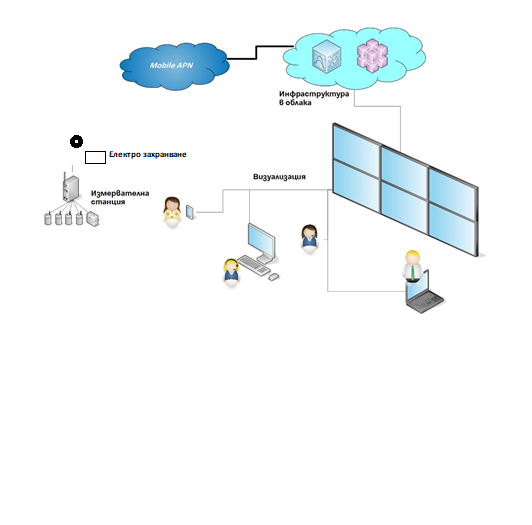 Функционални възможности на облачната платформаОблачната платформа трябва да има, като минимум следната функционалност:Системата трябва да използва облачна услуга като платформа за нейното изграждане;Облачната услуга трябва да предоставя отворени интерфейси за достъп до съхранените данни / измервания и свързани възможности за използване на „машинно самообучение“ (Machine Learning);Облачната услуга трябва да предоставя възможност за приемане на данни и управление на сензори / устройства чрез IoT (Interent of Things) платформа;Облачната услуга трябва да предоставя възможност за изпълняване на анализ на големи масиви от данни (Big Data) с един или повече езици за обработка като: R+Pythonили еквивалентни;Облачната услуга трябва да предоставя възможност за балансиране на уеб трафик както и неговата защита с Web Application Firewall (WAF);Облачната услуга трябва да предоставя възможности за динамично оразмеряване на използвания хардуерен капацитет на всички свързани бази данни и приложни услуги (Big Data, Machine Learning, IoT Platform Services, Web Application Firewall);Облачната услуга да осигурява възможност за съхранение на данните в географски разделени региони (поне 2) на територията на Европа. Комуникационното решение на облачната услуга да гарантира и управлява връзката на измервателните станции с разпределената информационна система, както и репликацията на данните между центровете за данни;Облачната услуга да предоставя възможност за използване на автоматични процеси за разработка на приложения (DevOPS);Облачната услуга да предоставя възможност за гранулярно задаване на права на база потребители;Облачната услуга да предоставя възможност за достъпност през уеб  (HTTPS  access); Облачната услуга да предоставя възможност за интелигентни приложения с уведомления (Push-Notifications) за смартфони и таблети;Облачната услуга да предоставя платформа за машинно самообучение (Machine Learning) и предсказващ анализ (Predictive analytics)Платформата за machine learning да предоставя уеб базиран интерфейс за конфигурацияПлатформата да поддържа възможност да анализира в почти реално време данните постъпващи от сензорите и да прилага различни моделиПлатформата да поддържа използването на езици за анализ като : R, Python, или еквивалентниПлатформата поддръжка като миниум следните алгоритми: Scalable Boosted Decision trees, Bayesian Recommendation systems и Deep Neural Networks Облачните услуги трябва да са гарантирани с минимум 99.9% SLA.Общи принципи на информационната системаСистемата трябва да използва облачната услуга като платформа за съхранение на данните от измерванията  и свързаната с тях бизнес логика.Основният принцип, към който следва да се придържа системата е този на отворените данни и възможността за преизползването им. По този начин се цели да се постигне максимално покритие на измерванията като се предостави възможност за включване на последващи измервателни станции и допълнително – данните да бъдат предоставяни на трети страни за последващ анализ. Цел на системата е и да предоставя платформа, която да има възможности за съвременни аналитични функции, които да се прилагат върху събраните данни. Данните ще се използват да захранват различни модели на машинно обучение, които ще се използват с научно-изследователска цел за изследването на качеството на атмосферния въздух. За да се оптимизират разходите и да се направи скалируемо решение, аналитичните функции и моделите на машинно обучение трябва да бъдат реализирани в облачната среда, предложена от Участника. Трансформация на данните и типове данни Сурови данни са данните, генерирани директно от всеки от сензорите на измервателната станция, като дигитализирани стойност на електрическите величини или получените чрез сериен протокол на комуникация със сензора стойности на измерените електрически величини. Суровите данни от всички измервания на всички присъединени към измервателната станция сензори и на всички, присъединени към информационната система станции трябва да се съхраняват в информационната система в суров вид. Нормализация на данните е процес, при който се извършва трансформация на стойността на измерена физическа величина, така че суровите данни за всяко измерване на всяка величина да бъдат приведени в единен стандартен формат, размерност, а измерванията да бъдат приведени към едни и същи условия (например измерената стойност на замърсителя от ppm да бъде преведена към μg/m3 при зададена стандартна стойност на температурата, влажността и налягането).  Нормализираните стойности на всяко измерване трябва да бъдат съхранявани в информационната система.Разработчикът на системата трябва да предвиди възможност за интерпретиране на получените данни от различните сензори в рамките на проекта. Данните за конкретните сензори ще бъдат подадени от Възложителя, след предоставянето им от останалите проектни партьори. Калибрацията на данните е процес, при който стойностите на нормализираните измервания се коригират така, че да придобият стойност, която да е максимално близка до стойността на измерването, направено при същите условия на средата, по същото време и на същото място с еталонен уред или по стандартизиран метод за измерване. Целта на този процес е да доведе крайната стойност на измерването до такава или (в рамките на дефинирана и определена грешка, отчитаща описани инструментални, самплинг, известни грешки на метода на измерване, калибрационна и други грешки) близка до такава, измерена с еталонен инструмент или по стандартизиран метод. Целта е измерванията да получат крайни стойности, еквивалентни (където за съответните величини участникът е преценил за е възможно) на измервания, направени с еталонен уред или по стандартизиран за дадената величина метод на измерване.  Калибрираните резултати за дадена величина, заедно с изчислената грешка трябва да бъдат съхранявани в информационната система, Калибрираните резултати са тези резултати, които ще бъде използван за визуализация и допълнителни анализи.Освен изчислената по предложения за дадената величина метод на калибрация калибрирана стойност, в системата трябва да съществува начин за съхраняване на поне два набора от допълнителни калибриращи коефициенти за всяко измерване, например получени чрез други методи за калибриране.Груминг на данните е процес, при който определени измервания се заличават, и не се използват при визуализация и последващ анализ, базирано на определени критерии (например въвеждане на висока неопределеност на резултата от измерване на дадена величина, измерено при определен диапазон от измерени стойности на други величини - например изключването на измерването на фини прахови частици при определени типове сензори, когато измерената по същото време и на същото място влажност на въздуха е над определена граница). Решението за груминг на дадено измерване трябва да става на базата на известни методи, да се записва в базата данни, и да не води до заличаване на данните за съответното измерване.Индекс на качеството на въздуха е изчислен по предложен и описан от Участника метод величина, която по описан математически метод се представя с една стойност, за всеки набор от измервания във всеки един момент на измерване за всяка една станция. Индексът е число без размерност, нормирано по описан от участника начин, пропорционално на замърсяването в дадена точка и в даден момент, зависимо от измерените в този момент стойности на отделните измервани величини в дадената станция. Това е индикативен индекс, чиято цел е да предостави лесен и достъпен начин за получаване на представа за общото състояние на атмосферния въздух в дадения момент и в дадената локация на измерване.В информационната система, за всяко измерване трябва да се съхранява:Суровата стойностНормализираната стойностКалибрираната стойност, заедно с приложения по избрания метод на калибрация калибрационен коефициент, както и допълнителните калибрационни коефициенти, когато и ако са наличниИзчисленият индекс на качеството на въздуха - за всеки набор от измервания от дадена станцияУчастниците трябва да предложат и опишат методите за трансформация на данни, базирани на приложимите европейски или международни стандарти (където са налични) и добрите практики. Принцип на „Отворени данни“ в машинно четим форматВсеки от Участниците следва да предостави детайлно  описание на начина, по който ще отговори на този принцип. Основна цел на изискването е да гарантира, че доставяната система няма да поставя ограничения към възможностите за бъдещо разширение на базата от измервателни станции. В тази връзка, Участниците следва да предоставят детайлно описание на използваните протоколи за обмен на данни от измервателните станции до информационната система като се придържат към най-добрите практики наложени от индустрията.Базите данни, използвани в информационната система трябва да отговарят на основните принципи за атомарност (Atomicity), консистентност (Consistency), изолация (Isolation) и трайност (Durability) на всички операции с данни. Свързаните с базите данни лицензи следва да бъдат част от предложението. Следвайки принципа за достъпност от трети страни в машинно четим формат, всеки Участник следва да предостави описание на начина, по който ще отговори на това изискване. Да бъдат предоставени описания на системата за съхранение, използваните формати данни, архитектура на табличните структури и интерфейси за тяхното достъпване. Да се предвиди функция за автоматизирано експортиране в стандартен формат, като детайлно се разпишат полетата и типа данни. Всеки Участник следва да докаже възможността данните свободно да се разпространяват и преизползват от автоматизирани информационни системи на трети страни с цел последващ анализ и извличане на допълнителни ползи от реализацията на проекта. Всеки участник следва да направи достъпни през описаният интерфейс за всяко измерване както суровите, така и трансформирани данни. Всеки Участник следва да предостави допълнително описание на конкретния начин, по който системата ще предоставя данни на останалите партньори от проекта и в конкретност – партньорите разработващи стимулационните модели 3D MEMO, 3D MARS-AERO и 3D MIMO.Възможност за присъединяване на допълнителни измервателни станцииВ продължение на принципа на „Отворени данни“, системата трябва да предостави възможност за бъдещо разширение. Под разширение се визира добавяне на допълнителни измервателни станции и покриване на по-обширна територия на измерванията. Ресурсът на предложената платформа да е оразмерен по начин, позволяващ добавянето на минимум още 100 измервателни станции.  Архитектурата да е построена на принципи, позволяващи и по-нататъшно разширение чрез динамично добавяне на изчислителен ресурс, което е предпоставка за бъдещото разширение и устойчивост на проекта. Принципите да бъдат детайлно описани в техническите предложение и да доказват изпълнението на това изискване чрез посочването на конкретни технологии и технологични решения.  За изпълнение на принципа за „включване на допълнителни измервателни станции“, системата следва да предоставя следните възможности:Администраторски интерфейс за добавяне на измервателна станция, който да позволява пълното и цялостно извършване на процеса по добавяне на нови станцииАдминистраторски интерфейс за настройка на измервателна станция, който да позволява цялостното конфигуриране на всички параметри на станциитеАдминистраторски интерфейс със списък от измервателни станции, техния статус по отношение на работоспособност, разположение и контакти на експлоатиращата/поддържащата ги организация/лице.Измервания, предаване на данни от измервателните станции, и визуализацияСистемата да е базирана на отворен протокол за комуникация с измервателните станции, който да предоставя възможност за двупосочна комуникация между информационната система и станциите. Преносната среда е предмет на решение на всеки от Участниците. Минималните изисквания към обмена на данни включва:Данни от измерванията, GPS координати, точно времеИзмервателните станции следва да  предават всички измервани параметри (PM10, PM2.5, CO, NO2 SO2, O3), температура, влажност и налягане, както и точни GPS координати, дата и час. За осигуряване на консистентност на информацията и възможност за адекватен последващ анализ трябва да се спазва транзакционния принцип, а именно: на всяка сесия да се предава пълния набор от данни, включващ стойности за всяка измерена величина, независимо от коректността/точността. Системата следва да добави допълнителен времеви маркер за приемането и записа на данните за всяка измервана величина. Честота на предаване на даннитеСистемата да предоставя възможност за отдалечена настройка на честотата на измерване/предаване на информацията от измервателните станции. Настройките да позволяват стойности на честотата на измерване/предаване с максимална стойност на минималната честота най-много 5 минути и минимална стойност на максималната честота най-малко 60 минути.Системни настройкиСистемата да предоставя възможност за отдалечена настройка на системните параметри на измервателните станции, гарантиращи коректната им работа и предаване на информация. Настройките да включват минимум следното: мерни единици на измерваните параметри, отчитане/отхвърляне на GPS-време (при отхвърляне да се задава точно време, което да се спазва от системния часовник)Статус на измервателната станция С цел обезпечаване на адекватни дейности по поддръжка, а от там и отчитане на достоверни измервания, измервателните станции следва да рапортуват на информационната система своето състояние, което да включва минимум следните параметри: мрежови статус, състояние на захранването, състояние на сензорите, сигнал на GPS приемника; Да подсигурява наблюдение на параметри свързани производителност, работоспособност, качество на комуникационна среда и визуализация чрез интерфейс, които е достъпен за заинтересованите лица.Исторически данниСистемата да съхранява информация за всяко едно измерване от всяка една измервателна станция за период минимум от 3 години. Съхранението да се извършва в база данни, която следва да предоставя свободни и стандартни методи за достъпване или самата да предоставя отворен програмен интерфейс (API).Всеки запис в базата данни трябва да съдържа информация най-малко за:Название и/или номер на измервателната станция;GPS координати;Точно време на подаване на транзакцията (предоставено от измервателната станция);Точно време на запис на транзакцията (предоставено от информационната система);Название/тип/номер на сензора;Всички стойности на измервания параметър (сурова, нормализирана, калибрирана, заедно с мерната единица за всяка стойност);Калибрационен коефициент на измервания параметър към момента на взимане на измерването, както и допълнителните калибрационни коефициенти, когато и ако са наличниСтатус за състоянието на измервателната станция.Всеки участник следва да предложи методи и начини за осигуряване на Open Data принципа, което да позволи свободен достъп на трети лица до съхраняваната информация. Предвидените технологии за достъп да гарантират необходимото ниво на сигурност и невъзможност за манипулиране на вече записани данни.СправкиСистемата да позволява генериране на справки на база исторически данни, като групирането на данните следва да бъде възможно по различни видове показатели. Достъп до системата и визуализацияПотребителиСистемата да поддържа гъвкава схема за управление на потребителите и сигурен метод за автентикация. Да бъдат обособени четири групи потребители:Група на администраториОператори от страна на водещия партньор в проекта-СО. Детайлните права ще бъдат допълнително верифицирани между Изпълнителя и Възложителя на етап пуск и настройка. Основна функция на потребителите в тази група ще бъде администриране на системата, верифициране на работоспособността й, асистиране на трети страни при необходимост от съгласуване на действията по свободен достъп до данните, алармиране на отговорните страни при възникване на технически проблеми в процеса на експлоатация и др.Системата да оторизира потребителите от тази група посредством потребителско име и парола.Група на оператори на измервателни станцииПредвид факта, че измервателните станции ще бъдат доставени и „включени“ към системата от различни партньори в рамките на проекта, а допълнително се очаква разширение чрез добавяне на допълнителни станции от трети страни, то следва да се предвидят съответните функции на тази група оператори.Системата да оторизира потребителите от тази група посредством потребителско име и парола.Група за техническа поддръжкаПотребителите в тази група ще притежават права за достъп до всички части от системата с презумпцията, че ще са отговорни за правилното функциониране и отстраняване на грешки в рамките на гаранционния периодСистемата да оторизира потребителите от тази група посредством потребителско име и парола.Трети страни ползватели на информациятаСледвайки основния принцип за Open Data, системата се очаква да предоставя информация в машинно четим формат на заинтересованите страни. В тази връзка системата следва да предоставя такава група потребители, които единствено да използват/достъпват генерираната от измервателните станции информация. За тези потребители да се предостави възможност за избор/конфигуриране на формата на данните, които ще използват (избор в какъв машинно четим формат ще бъдат достъпвани).Системата да оторизира потребителите от тази група посредством потребителско име и парола. За всички останали ползватели (посетители) на системата Възложителят не поставя изискване за регистриране/управление, освен ако решението на Участника не налага това. Визуализация и представяне на даннитеДостъпът до системата да се извършва изцяло посредством уеб интерфейс. Той да бъде интуитивен, лесен за използване и базиран на съвременните технологии и тенденции за изграждане. Интерфейсът да предоставя два езика за работа – български и английски. На потребителите да се предоставя функционалността, в зависимост от техния профил (описан по-горе в точка “Потребители”). Push нотификации за мобилно приложение Мобилното приложение не е предмет на настоящата поръчка.Предвид факта, че се очаква разработка на мобилно приложение от друг партньор в програмата и предвид важността на информацията достъпвана от мобилни устройства, системата следва да предоставя възможност за push notifications. визуализиране на географска карта с всички измервателни станции регистрирани към проекта и техният актуален оперативен статусвизуализиране на географска карта с всички измервателни станции регистрирани към проекта и визуален изглед текущите стойности на измерените данни, по избран от участника начин.визуализиране на географска карта, даваща представа за нивата на замърсяване в разглеждания от потребителя регион, базирана на цветно кодиране на стойността на изчисления индекс на качеството на въздуха (например от тип heat-map, или друг, избран и описан от Участника метод за визуализация)визуализиране на детайли към единична измервателна станция, показващи текущите стойности на измерените данни и изчисленият индекс на качеството на въздухавизуализиране на хистограма към единична измервателна станция, показващи детайли за изчислен индекс на данните към съответен интервал от време.Разпространение на данниПредложената от участниците система да предоставя възможност за експортиране на информацията в разпространени машинно четими формати (най-малко csv и xls).ИДЕЕН ПРОЕКТВсеки участник трябва да предостави към техническото си предложение идеен проект, съдържащ минимум следните части:Технология - идейна архитектура на предложената система, конкретна информация за количеството, видовете, и техническите параметри на предложеното оборудванеСофтуерна архитектура – конкретна информация за предвидените софтуерни решения, платформи, продукти и разработки (ако има такива) с посочени взаимовръзкиИдейно решение за електрозахранване;Идейно решение за комуникационна свързаност;Обяснителна записка, представяща доказателства за работоспособността на системата и покриване изискванията на ВъзложителяОписание на мерките, които са предвидени за осигуряване на информационна сигурност.ИЗИСКВАНИЯ КЪМ ПРЕДОСТАВЕНИЯ ПРОТОТИПВсеки Участник в настоящата процедура трябва да предостави към техническото си предложение функционален прототип на системата, отговарящ минимум на следните изисквания:Технически изисквания и минимална окомплектовка на прототипа:Измервателна станция, окомплектована със сензори и захранващ блок.Инсталирани сензори за следене на PM10, PM2.5, CO, NO2 SO2, O3, температура, влажност и налягане. Комуникационен модул, който позволява предаване на данни между Измервателната станция и тестова информационна системаУеб интерфейс към тестова информационна система за целите на демонстрация на изискуемата към прототипа функционалностПрототипът трябва да е окомплектован по начин, който отговаря на изискванията на настоящата техническа спецификация и да бъде в работоспособен вид, необходим за изпълнението на „План за тестване на прототипа“.Функционални изискванияВсеки Участник трябва да  предостави прототип на системата, отговарящ на минималните изисквания (вж. предходната точка), който предоставя следната минимална функционалност: Визуализиране на актуалните измервания от всички сензори посредством уеб интерфейс, което да удостовери наличието и принципите на всички от следните ключови възможности на прототипа:Извършване на реални измерванияПредаване на данни от измерванията към централната компонентаВизуализиране на предаваните данни в централната компонента посредством уеб интерфейсВъзможност за визуализация чрез различни графични елементи – стойностите на измерваните параметри да бъдат визуализирани чрез поне 2 различни графични елементаВъзможност за визуализация на актуалното географско местоположение на измервателната станция върху интерактивна картаДостъп до информационната система на прототипа от мобилно устройствоАктуализация на измерванията и визуализацията им в системата в почти- реално време, без необходимост от ръчно опресняване, прекодиране или пренастройки на който и да е елемент от систематаВизуализиране на архив на измерванията от минимум изминалите 30 дниПлан за тестване на прототипаПланът за тестване на прототипа има за цел да информира всички участници в процедурата за начина, по който Възложителят ще тества всеки един от предоставените прототипи с цел удостоверяване на функционалните му възможности. При подготовката на предложенията си, всеки Участник следва да вземе предвид този план и да изготви и предаде детайлни инструкции за изпълнението му, отчитай спецификите на своя прототип. Инструкциите за тестване на прототипа трябва да са напълно достатъчни за цялостното изпълнение на плана по-долу:Захранване и стартиране на автономната тестова информационна системаЗахранване и стартиране на измервателната станцияИзчакване на посоченото от Участника време в „Инструкция за тестване на прототипа“ за установяване на комуникацияВизуализиране на тестовия екран на информационната системаТестване на системата с цел удостоверяване наличието или липсата на функционалностите, оценявани в Методика за оценяване на комплексна оценка.Спиране на захранването на автономната тестова информационна системаСпиране на захранването на измервателната станцияИнструкции за тестване на прототипаВсеки Участник в процедурата следва да предостави заедно с прототипа и детайлни инструкции за неговото тестване. Инструкциите като минимум трябва да съдържат описание на действията, необходими за изпълнението на „План за тестване на прототипа“.ТестванеУчастникът трябва да проведе тестване на системата в създадена за целта тестова среда, за да демонстрира, че изискванията са изпълнени. Тестването на прототипа ще се извърши от всеки участник в предварително определени от Възложителя място, дата и час, като демонстрацията ще се извършва в тестова среда. В резултат на изследването на прототипите на участниците няма да бъде нарушена тяхната цялост или търговски вид.ВнедряванеИзпълнителят трябва да внедри софтуерното решение в информационната и комуникационна среда на Столична община (СО). Това включва инсталиране, конфигуриране и настройка на програмните компоненти на системата в условията на експлоатационната среда на СО.ОбучениеУчастникът да предвиди обучението на минимум 5 (пет) служители на Възложителя. Общи изисквания към обучението:Всички разходи за обучението са за сметка на Изпълнителя; Графикът на курсовете трябва да е съгласуван с Възложителя, който ще предостави подробен списък на участниците и конкретно време;Програмата на курсовете трябва да е съгласувана с Възложителя и предварително одобрена;Изпълнителят трябва да предостави предварително материали по курсовете най-малко 5 работни дни преди началото на всеки курс, на български език, под формата на лекции и упражнения, на хартиен и електронен носител (CD/DVD). Материалите за обучение подлежат на предварително одобрение от Възложителя. Материалите за обучение трябва да са в препоръчителен обем до 50 стр. Курсовете трябва да се провеждат в напълно оборудвани центрове за обучение, подходящо климатизирани, обзаведени с работни бюра, оборудвани с мултимедийна техника и обособено място за кафе-паузи; Всеки курсист трябва да има достъп до собствен компютър;Обучението трябва да включва практически/лабораторни упражнения, които да се проведат от курсистите.Всеки курсист получава сертификат за преминато обучение. Изпълнителят трябва да изготви списък на всички участници, анкетни карти за всички участници включващи оценка на мястото за провеждане, техника, лектор, теми на обучение, материали за обучение, разпределение на време и натовареност. Попълнените анкетни карти, заедно с кратко описание и снимков материал трябва да се предоставят на възложителя след успешно провеждане на обучения. Изпълнителят изготвя и предоставя на Възложителя и участниците в обучението  Ръководство на потребителя на Български, Английски, Гръцки, Албански и Македонски езици.За провеждането на обученията Изпълнителят е длъжен да осигури за своя сметка необходимия хардуер, софтуер, зала за провеждане на обученията, учебни материали и лектори.Приемане на системата След провеждане на обучението Възложителят тества системата и приема системата съвместно с Изпълнителят. В рамките на приемането на системата Изпълнителят трябва да демонстрира на всички изпълнение на изискванията за системата и нормалната работоспоспособност на системата. В рамките на приемането, Изпълнителят трябва да демонстрира, че системата е публично достъпна и може да се достъпва извън територията на България. По време на приемането на системата, Изпълнителят предоставя на Възложителя детайлно ръководство за работа със системата от крайни потребители, което включва описание на всички функционалности, придружено с визии (screenshots) онагледяващи основните процеси. Ръководството следва да послужи както на Възложителя, така и на всички участващи в проекта проектни партньори. Ръководството следва да бъде изготвено на Български, Английски, Гръцки, Албански и Македонски езици. Гаранционна поддръжкаИзпълнителят следва да осигури гаранционна поддръжка за период от минимум 36 месеца, считано от датата на подписване на Протокол за приемане на системата в експлоатация, включително и на измервателните станции. При необходимост, по време на гаранционния период ще бъдат осъществявани дейности по осигуряване на експлоатационната годност на софтуера и ефективното му използване от Възложителя, в случай че настъпят явни отклонения от нормалните експлоатационни характеристики, заложени в системния проект.Изпълнителят следва да предоставя услугите по гаранционна поддръжка като предоставя единна точка за достъп за приемане на телефонни и e-mail съобщения.Приоритетите на проблемите се определят от Възложителя в зависимост от влиянието им върху работата на администрацията. Редът на отстраняване на проблемите се определя в зависимост от техния приоритет. В рамките на гаранционния период Изпълнителят трябва да отстранява всички констатирани от Възложителя проблеми;Минималният обхват на поддръжката трябва да включва: Извършване на диагностика на докладван проблем с цел осигуряване на правилното функциониране на системите и модулите; Отстраняване на дефектите, открити в софтуерните модули, които са модифицирани или разработени в обхвата на проекта; Консултация за разрешаване на проблеми по предложената конфигурация на средата (операционна система, база данни, middleware, хардуер и мрежи), използвана от приложението, включително промени в конфигурацията на софтуерната инфраструктура на мястото на инсталация; Възстановяването на системата и данните при евентуален срив на системата, както и коригирането им в следствие на грешки в системата; Експертна поддръжка на потребителите на софтуера по телефон и електронна поща в рамките на работното време (от 9:00 до 17:30 часа всеки работен ден от седмицата); Гаранционната поддръжка на интелигентните измервателни устройства (сензори) включва подмяна на консумативи при дефект дължащ се на производителят на устройствата. Гаранционната поддръжка на интелигентни измервателни устройства (сензори) не включва подмяна на консумативи следствие на неправилно експлоатиране на устройствата, форс-мажорни обстоятелства, вандалски действия и сходни деяния целящи увреждане на станциите и/или техните компоненти, както и в резултат на стандартната работа.Актуализация на документацията на системата в резултат на извършени действия в рамките на поддръжката и предаване на Възложителя.Участниците следва да предложат:- Срок за реакция при сигнал за дефекти или повреди – не повече от 24 часа, считано от датата на съобщаване от страна на Възложителя, на посочен от Участника e-mail адрес- Срок на отстраняване на повреди или дефекти на оборудването – не повече от 48 часа, считано от уведомяването от страна на възложителя за възникването на дефект или повреда при функциониране на оборудването. ТЕХНИЧЕСКО ЗАДАНИЕзаПроектиране, доставка, инсталация и пускане в експлоатация на пилотна система за следене на атмосферния въздух на територията на Столична Община АкронимОписаниеСОСтолична общинаXMSeXceL SpreadsheeCSVСomma-separated valuesIoTInternet of ThingsТерминОписаниеМашинночетим форматФормат на данни, който е структуриран по начин, по който, без да се преобразува в друг формат позволява софтуерни приложения да идентифицират, разпознават и извличат специфични данни, включително отделни факти и тяхната вътрешна структура.Отворен форматОзначава формат на данни, който не налага употребата на специфична платформа или специфичен софтуер за повторната употреба на съдържанието и е предоставен на обществеността без ограничения, които биха възпрепятствали повторното използване на информация.МетаданниДанни, описващи структурата на информацията, предмет на повторно използване.Официален отворен стандартСтандарт, който е установен в писмена форма и описва спецификациите за изискванията как да се осигури софтуерна оперативна съвместимост.Система за контрол на версиитеТехнология, с която се създава специално място, наречено “хранилище”, където е възможно да се следят и описват промените по дадено съдържание (текст, програмен код, двоични файлове). Една система за контрол на версиите трябва да може:• Да съхранява пълна история - кой, какво и кога е променил по съдържанието в хранилището, както и защо се прави промяната;• Да позволява преглеждане разликите между всеки две съхранени версии в хранилището;• Да позволява при необходимост съдържанието в хранилището да може да се върне към предишна съхранена версия;• Да позволява наличието на множество копия на хранилището и синхронизация между тях.Цялата информация, налична в системата за контрол на версиите за главното копие на хранилището, прието за оригинален и централен източник на съдържанието, трябва да може да бъде достъпна публично, онлайн, в реално време.Облачна платформаМашинно самообучение/Machine Learning Машинното самообучение (МС) е дял от компютърните науки, често се припокрива с изчислителната статистика и има връзки с математическа оптимизация.Ителигентни сензори/Intelligent, Smart SensorsСензори или първични преобразуватели, в които е извършенанякаква предварителна обработка на величината (температурна компенсация, линеаризация и т.н.). Сензори от този клас могат да сесвързват посредством съвременните (мрежови) интерфейси – Ethernet, CAN, I2C, USB, SPI и др.Open Data / Отворени ДанниОсигуряването на достъп до публични данни в отворен, машинно-четим формат, заедно с техните метаданни. Минимален праг на засичанеот 0 μg/m3Максимален праг на засичанедо 500 μg/m3Чувствителност(1.2±0.3) µA/ppmРезолюция 0.1ppmВреме за отговор＜30 secНапрежение0mVУстойчивост на натоварване10ΩПовторяемост< 2% Изходна стойностСтабилност (/ месец)＜2%Изходна линейностЛинеенНулево отклонение (-20℃～40℃)0.2 ppmРаботна температура-25℃～50℃Работен диапазон на влажност15%～90% RHРаботен диапазон на атмосферно наляганеСтандартно атмосферно налягане ±10%Минимален праг на засичане0～1000 ppmМаксимален праг на засичане1500 ppmЧувствителност(0.080±0.02) µA/ppmРезолюция 0.5 ppmВреме за отговор≤ 25 secНапрежение0mVУстойчивост на натоварване10ΩПовторяемост＜2% Изходна стойностСтабилност (/ месец)＜5%Изходна линейностЛинеенНулево отклонение (-20℃～40℃)9 ppmРаботна температура-10℃ ～50℃Работен диапазон на влажност15﹪～90﹪RHРаботен диапазон на атмосферно наляганеСтандартно атмосферно налягане ±10﹪Минимален праг на засичане0～20ppmМаксимален праг на засичане200ppmЧувствителност(0.8±0.2) µA/ppmРезолюция 0.1ppmВреме за отговор≤ 3secНапрежение0mVУстойчивост на натоварване10ΩПовторяемост＜2% Изходна стойностСтабилност (/ месец)＜2%Изходна линейностЛинеенНулево отклонение (-20℃～40℃)≤ 0.2ppmРаботна температура-20℃ ～50℃Работен диапазон на влажност15%～90% RHРаботен диапазон на атмосферно наляганеСтандартно атмосферно налягане ± 10%Минимален праг на засичане0～18 ppmМаксимален праг на засичане50 ppmЧувствителност (при 2 ppm O3)225～650 nA/ppmРезолюция20 ppbВреме за отговор< 60 sec.Максимална стойност на товарното съпротивление100 ΩПовторяемост＜2%Стабилност (/ месец)＜2%Работна температура-25 ℃～40 ℃Обхват на измерване на околната температураот -40 до 85°CОбхват на измерване на атмосферното наляганеот 300 до 1100 hPaСензор за влажност, време за реакция (τ63%)1 sек
Сензор за влажност, толеранс на точност± 3% относителна влажностСензор за влажност, хистерезис≤ 2% относителна влажностСензор за налягане, RMS шум 0,2 Pa (еквивалентно на 1,7 cm)Сензор за налягане, грешка в чувствителността± 0.25% (еквивалентно на 1 м при промяна на височината от 400 м)Сензор за налягане, температурен коефициент отместване± 1,5 Pa / K (равно на ± 12,6 cm при промяна на температурата от 1 ° C)Измервани параметриPM2,5 и PM10Минимален обхват на измерванеот 0 μg /m3Максимален обхват на измерванедо 2000 μg /m3Температурен обхват на работаОт -10℃ до +50℃Работен диапазон на влажностДо 70%Работен диапазон на атмосферно наляганеОт  86 KPa до 110 KPaВреме за реакция1 secМинимална резолюция на частиците0.3 μmОтносителна грешкаМаксимум ±15% и ±10μg/m3